Aides aux secteurs et aux regroupements d’associations 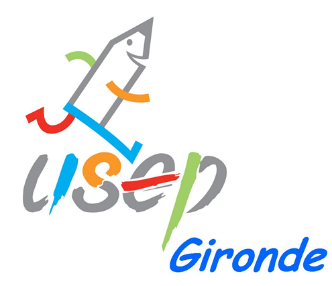 CONTRATS d’OBJECTIFS USEPANNÉE SCOLAIRE 2023-2024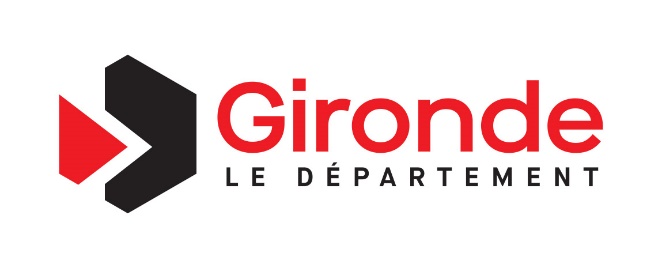 A retourner impérativement avant le vendredi 1er Décembre 2023IMPORTANT Un secteur USEP est une entité juridique, régulièrement affiliée, possédant un compte permettant de recevoir une subvention.Un regroupement d’associations USEP est un regroupement ponctuel lié à un projet de rencontres, qui doit désigner une association support qui recevra la subvention.Quelques conseils pour compléter les dossiers de demandes : Les sommes distribuées le sont à partir de priorités départementales et subventionnées à ce titre.Ces priorités, déclinées en rencontres ou en sessions de formation sont les suivantes : Le projet de budget doit être équilibré avec l’aide demandée, mais il doit aussi faire apparaître des dépenses et des ressources autres.	Lors de l’examen des dossiers, la commission des finances sera très attentive à la réalisation des actions subventionnées les années précédentes.	Exemple : organisation de rencontres :Autre exemple : actions de formation pour développer des activités nouvelles : les frais de transports (à évaluer) peuvent être à la charge des animateurs, le département assurant un achat de matériel ou des frais de restauration.USEP 33			PROJETS de DÉVELOPPEMENT					Année scolaire 2023-2024Secteur : __________________________________________________Ou regroupement d’associations :            Associations concernées par le regroupement  																																Association support pour le versement de la subvention 								Nom du rédacteur :_______________________Email : _____________________________- Au maximum, 3 actions à présenter			50% de la subvention totale allouée sera versée dans un premier temps.Pour obtenir les 50% restants, il faudra fournir les bilans des actions (factures, effectifs, date(s), activités, photos, presse…) . La date limite de l'envoi de vos dernières factures sera impérativement le Lundi 3 Juin 2024. Il n'y aura pas de prise en charge financière au-delà de cette date.Une action non justifiée impliquera la restitution du montant de l'aide prévue pour sa réalisation.Détail des projets à joindre en annexeEncourager la place et le rôle des enfants dans la rencontre sportive associative (conception, organisation, accueil, arbitrage, tutorat des plus jeunes, inclusion, convivialité, bilan)Proposer des rencontres Rugby dans la perspective de la coupe du monde 2023Découvrir et développer des activités nouvelles  Sensibiliser les enfants au HandicapParticiper aux temps forts Olympiques : la Journée Nationale du Sport Scolaire, la Semaine Olympique et Paralympique ainsi qu’à la Journée OlympiqueDévelopper la vie associative (développement en maternelle, Assemblées d’enfants)RECONDUCTION : Aider aux déplacements sur les rencontres départementales USEP en Temps Scolaire des associations de votre secteur.Attention, cela ne concerne que les classes entièrement licenciées. Chaque classe ne peut prétendre qu’à un seul déplacement aidé !CHARGES : 	frais de déplacementachat de matériellocation de sallefrais d’organisation (secrétariat)antenne Croix Rouge ou pharmaciegoûter ou récompensesRECETTES :transports municipaux (à évaluer)participation des associationsaide exceptionnelle éventuelleaide U.S.E.P. 33ATTENTION IMPORTANT :Les associations USEP de secteur ou de circonscription recevront 50% de la subvention allouée. Contacter le bureau en cas de difficulté de trésorerie (Veuillez fournir un RIB afin de faciliter le versement)Pour obtenir les 50% restant il faudra fournir les factures et les bilans qualitatifs des actions (photos, articles de presse) permettant de justifier de la réalisation des actions et compléter la rubrique rencontre sur le WEBAFFILIGUE. Retour des justificatifs dès la réalisation et impérativement avant le 3 juin 2024Action n° 1    Priorité départementale(à renseigner dans la case ci-dessous)Action n°2   Priorité départementale(à renseigner dans la case ci-dessous)Action n° 3  Priorité départementale(à renseigner dans la case ci-dessous)Intitulé : …………………………………………………………………………Période de réalisation : ………………………………………..Descriptif : …………………………………………………………………………………………………………………………………………………………………………………………………………………………………………………………………………………………………………………………………………………………………………………………………………………………………………………………………………………………………………………………………………………………………………………………………………………………………………………………………………………………………………………………………………………………………………………………………………………………………………Accord U.S.E.P. 33Intitulé : …………………………………………………………………………Période de réalisation : ………………………………………..Descriptif : …………………………………………………………………………………………………………………………………………………………………………………………………………………………………………………………………………………………………………………………………………………………………………………………………………………………………………………………………………………………………………………………………………………………………………………………………………………………………………………………………………………………………………………………………………………………………………………………………………………………………………………………………………………Accord U.S.E.P. 33Intitulé : ………………………………………………………………………Période de réalisation : ………………………………………..Descriptif : …………………………………………………………………………………………………………………………………………………………………………………………………………………………………………………………………………………………………………………………………………………………………………………………………………………………………………………………………………………………………………………………………………………………………………………………………………………………………………………………………………………………………………………………………………………………………………………………………………………                               Accord U.S.E.P. 33BUDGET  action n° 1BUDGET action n° 2BUDGET action n° 3CHARGESACHAT MATÉRIEL :                       ………………………………………..TRANSPORTS :                              ………………………………………..RESTAURATION :                          ………………………………………..LOCATION (salle, matériel) :            ………………………………………..DIVERS (……………………………………………) : ………………………………………..TOTAL………..………………………………………CHARGESACHAT MATÉRIEL :                       ………………………………………..TRANSPORTS :                              ………………………………………..RESTAURATION :                          ………………………………………..LOCATION (salle, matériel) :            ………………………………………..DIVERS (……………………………………………) : ………………………………………..TOTAL………..………………………………………CHARGESACHAT MATÉRIEL :                       ………………………………………..TRANSPORTS :                              ………………………………………..RESTAURATION :                          ………………………………………..LOCATION (salle, matériel) :            ………………………………………..DIVERS (……………………………………………) : ………………………………………..TOTAL………..………………………………………PRODUITSFONDS PROPRES                                                    ……………….…AIDE USEP 33                                                        …….……………MUNICIPALITÉ(s)                                                  …………………Assos. USEP des écoles du secteur                         …...............AUTRE(s)                                                                TOTAL………..………………………………………PRODUITSFONDS PROPRES                                                           ……………….…AIDE USEP 33                                                                …….……………MUNICIPALITÉ (s)                                                         …………………Assos. USEP des écoles du secteur                                    ..…............AUTRE(s)                                                                TOTAL………………………………………………PRODUITSFONDS PROPRES                                                ……………….…AIDE USEP 33                                                    …….……………MUNICIPALITÉ(s)                                                …………………Assos. USEP des écoles du secteur                         ….............AUTRE(s)                                                                TOTAL………………………………………………(à compléter par le département USEP)PROPOSITION U.S.E.P. 33 : ……………………………PROPOSITION U.S.E.P. 33 : ……………………………PROPOSITION U.S.E.P. 33 : ……………………………PROPOSITION U.S.E.P. 33 : ……………………………Action n° 4Priorité départementale = Aide aux déplacements sur les rencontres départementales USEP en Temps scolaire (pour les classes entièrement licenciées)Action n° 4Priorité départementale = Aide aux déplacements sur les rencontres départementales USEP en Temps scolaire (pour les classes entièrement licenciées)Action n° 4Priorité départementale = Aide aux déplacements sur les rencontres départementales USEP en Temps scolaire (pour les classes entièrement licenciées)Action n° 4Priorité départementale = Aide aux déplacements sur les rencontres départementales USEP en Temps scolaire (pour les classes entièrement licenciées)Nom de l’école (ligne ci-dessous à ajouter si besoin)Rencontre départementale USEP en Temps ScolaireRencontre départementale USEP en Temps ScolaireNombre de classes concernéesAide USEP33 demandée pour cette action (au maximum 100€ par autobus plein)(à compléter par le département USEP)PROPOSITION U.S.E.P. 33 : ……………………………